CIRCLES Community Level Team Agendas                CIRCLES Community Level Team (CLT) AGENDA  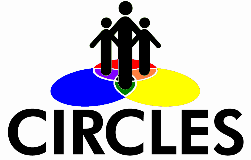                                      CLT Meeting #1       Date:ON THE BACK:  Values, Mission, VisionCIRCLES Community Level Team (CLT) AGENDA  CLT Meeting #2      Date:ON THE BACK: Values, Mission, VisionCIRCLES Community Level Team (CLT) AGENDA  CLT Meeting #3      Date:ON THE BACK: Values, Mission, VisionCIRCLES Community Level Team (CLT) AGENDA  CLT Meeting #4      Date:ON THE BACK: Values, Mission, VisionItemTime AllottedDiscussion (Key Points, Motions, concerns)Action VotedNext Steps/ Due DateWho is Responsible?Introductions10 minutesIce Breaker15 minutesDescription of CIRCLES20 minutesValues, Mission, Vision20 minutesWho Else Should Be Here?10 minutesSchool-Level Team Designations (Pass around sign up sheet)15 minutesSchedule Next Meetings10 minutesParking Lot and Next Agenda Items10 minutesTOTAL MINUTES110ItemTime AllottedDiscussion (Key Points, Motions, concerns)Action VotedNext Steps/ Due DateWho is Responsible?Ice Breaker10 minutesReview Values, Mission, Vision statements10 minutesBrief Recap of CIRCLES10 minutesReport of Progress on School-Level Team Meetings20 minutesAgency Introductions: What services? To whom? Challenges you face in providing services?40 minutesWho Else Should Be Here?5 minutesSchedule Next Meetings5 minutesParking Lot  and Next Agenda Items 10 minutesTOTAL MINUTES110ItemTime AllottedDiscussion (Key Points, Motions, concerns)Action VotedNext Steps/ Due DateWho is Responsible?Ice Breaker10 minutesReview Values, Mission, Vision statements, make changes?10 minutesBrief Recap of CIRCLES (Only if you have new members)10 minutesReport of Progress on School-Level Team Meetings20 minutesReview Challenges Identified by Agencies at CLT #210 minutesIdentify CLT Goals for the Year30 minutesWho Else Should Be Here?5 minutesSchedule Next Meetings5 minutesParking Lot and Next Agenda Items 10 minutesTOTAL MINUTES110ItemTime AllottedDiscussion (Key Points, Motions, concerns)Action VotedNext Steps/ Due DateWho is Responsible?Ice Breaker10 minutesReview Values, Mission, Vision statements5 minutesBrief Recap of CIRCLES (Only if you have new members)10 minutesReport of Progress on School-Level Team Meetings20 minutesReview Goals Identified by Agencies at CLT #310 minutesIdentify Next Steps for CLT Goals for the Year30 minutesSchedule Next Meetings5 minutesParking Lot and Next Agenda Items 10 minutesTOTAL MINUTES100